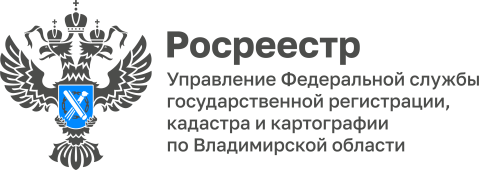 ПРЕСС-РЕЛИЗРуководитель Управления Росреестра по Владимирской областиАлексей Сарыгин встретился с представителями Правительства Владимирской области 13 марта 2023 года руководитель Управления Федеральной службы государственной регистрации, кадастра и картографии по Владимирской области Алексей Сарыгин встретился с первым заместителем Губернатора Владимирской области Александром Ремигой, курирующим вопросы промышленности и экономической политики. Алексей Сарыгин сообщил первому заместителю губернатора Владимирской области об основных тенденциях развития службы, достигнутых показателях в учетно-регистрационной деятельности и иных сферах, а также о поставленных перед Управлением задачах. В рамках встречи Алексей Сарыгин рассказал о процессе реализации Управлением государственной программы Российской Федерации «Национальная система пространственных данных», утвержденной постановлением Правительства Российской Федерации от 01.12.2021 № 2148 (НСПД), в том числе в части решения задач по формированию полного и точного реестра, созданию инфраструктуры пространственных данных Владимирской области.Кроме того, руководитель ведомства доложил о взаимодействии с Правительством Владимирской области и Министерством имущественных и земельных отношений Владимирской области (МИЗО) в рамках обеспечения сопровождения мероприятий государственной программы НСПД в течение 2022 года.В рамках встречи были рассмотрены основные направления совместной деятельности, в том числе по наполнению Единого государственного реестра недвижимости недостающими сведениями, а также о проводимой работе по анализу эффективности использования земли для вовлечения ее в оборот жилищного строительства.Также на встрече была затронута тема выявления правообладателей ранее учтенных объектов недвижимости в рамках статьи 69.1 Федерального Закона № 218-ФЗ «О государственной регистрации недвижимости». С 29 июня 2021 года Федеральный закон от 30 декабря 2020 года № 518-ФЗ «О внесении изменений в отдельные законодательные акты Российской Федерации» наделил органы местного самоуправления полномочиями по выявлению правообладателей ранее учтенных объектов недвижимости.При этом правообладатели ранее учтенных объектов могут сами обратиться в любой из офисов МФЦ с необходимыми документами и написать соответствующее заявление о государственной регистрации своего права в отношении ранее учтенного объекта недвижимости.Алексей Сарыгин подчеркнул важность проводимой работы и отметил: «Работа по выявлению правообладателей ранее учтенных объектов недвижимости позволяет не только предоставить правообладателям возможность избежать возникновения земельных споров, но и уберечь от противоправных действий с их имуществом».Материал подготовлен Управлением Росреестра по Владимирской областиКонтакты для СМИУправление Росреестра по Владимирской областиг. Владимир, ул. Офицерская, д. 33-аОтдел организации, мониторинга и контроля(4922) 45-08-29(4922) 45-08-26